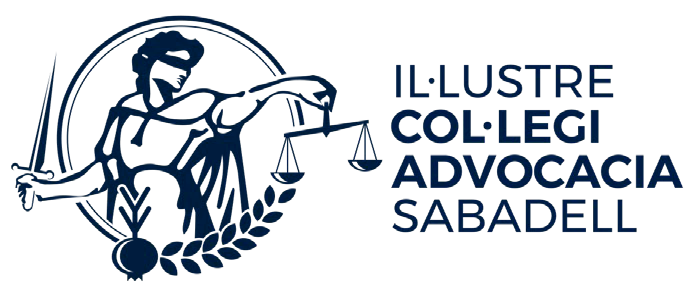 SOL·LICITUD ALTA ESTUDIANT ASSOCIAT/DAEn/Na 		, proveït/da de DNI/NIE núm. 	, amb domicili al carrer/plaça/passeig	, núm. 	pis	, C.P. 	Població 	 Mòbil 		 E-mail 		MANIFESTO1r) Que mitjançant el present escrit sol·licito l’alta com a estudiant associat/da de l’ICASBD i, a aquest efecte, adjunto la documentació que acredita la meva condició actual de (marqueu una X allà on calgui) :Estudiant de Dret a la UABEstudiant de l’Escola de Pràctica Professional de l’Advocacia de Sabadell (EPPA)Estudiant dels cursos de formació per a l’obtenció del títol professional d’advocat/daEstudiant dels Màster de l’Advocacia de la UABQue, per acreditar l’esmentada condició, acompanyo la documentació següent:2n) Que he estat informat/da i declaro conèixer els serveis i prestacions que m’ofereix l’ICASBD i als quals puc tenir accés com a estudiant associat/da, així com les condicions d’ús i gaudi dels esmentats serveis, d’acord amb allò previst en el conveni de col·laboració subscrit entre la Universitat Autònoma de Barcelona (UAB) i l’ICASBD i, si escau, el que determini la Junta de Govern de l’ICASBD en cada moment, condicions que em comprometo expressament a respectar i complir en tot moment mentre perduri la meva condició de estudiant associat/da.Per tot l’anterior, SOL·LICITOQue se’m reconegui la condició d’estudiant associat/da de l’ICASBD.Sabadell, 	 de 	 de 202 SignaturaInformació bàsica en matèria de protecció de dades personals:Responsable	Il·lustre Col·legi de l’Advocacia de Sabadell (ICASBD) Carrer de Lacy, 15, 08202 Sabadell	CIF: Q-0863007-A Contacte DPD: dpo@icasbd.orgFinalitat		Ordenar, representar i defensar l'activitat professional, vetllant pels interessos i necessitats dels col·legiats i de la societat, garantint el compliment de la bona pràctica i de les obligacions deontològiques de la professió.Legitimació  Estatuts de l’ICASBD, conveni col·laboració amb la UAB, obligacions legals i consentiment inequívoc.Destinataris L’ICASBD només comunicarà les seves dades amb el seu consentiment inequívoc o en compliment d’obligacions estatutàries o legals.Drets		Accedir, rectificar i suprimir les dades, així com altres drets, com s’explica en la informació addicional de la política de protecció de dadesD’acord amb la normativa de protecció de dades personals, em considero informat del següent:Que les dades personals ara facilitades seran responsabilitat de l’Il·ltre. Col·legi de l’Advocacia de Sabadell. La finalitat del tractament és la inscripció i accés als serveis col·legials com a estudiant associat/da de l’ICASBD. La base legal del tractament és aquesta vinculació com a estudiant associat/da, en virtut del consentiment inequívoc atorgat amb la signatura de la present sol·licitud. Així mateix, l’ICASBD podrà tractar les dades sobre la base de l’esmentada relació o l’interès legítim per dur a terme accions d’interès col·legial o professional pròpies del desenvolupament i competències de la Corporació.Les dades de caràcter personal ara recollides seran tractades amb la deguda diligència i seguretat, complint amb les disposicions legals en cada moment. Igualment s’informa que l’ICASBD no duu a terme decisions automatitzades sense intervenció humana ni, en cap cas, transferència internacional de dades personals a tercers països fora de la UE.Les dades proporcionades es conservaran mentre es mantingui la relació amb l’ICASBD del/de la titular, o durant els anys necessaris per complir amb les obligacions legals.Com a titular de drets reconeguts en la normativa vigent en matèria de protecció de dades, el/la titular podrà exercir els drets d'accés, rectificació, oposició, limitació del tractament, portabilitat i cancel·lació, dirigint-se a l’ICASBD (C/ Lacy, 15, 08202 Sabadell, o per correu electrònic, a través de l’adreça dpo@icasbd.org), en tots els casos indicant l’assumpte: GDPR.SignatSabadell, 	 de 	 del 202_